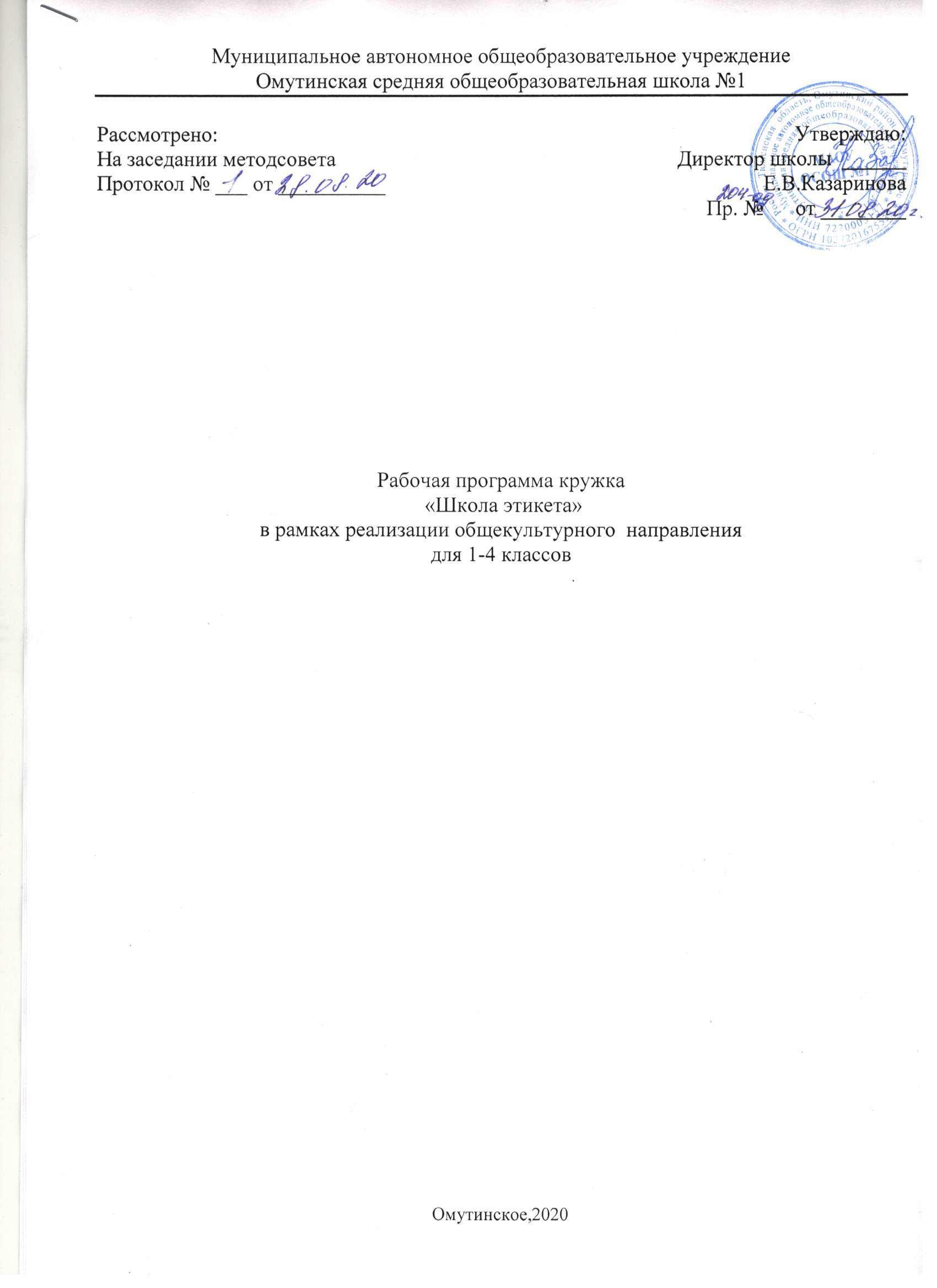 Планируемые результаты освоения обучающимися программы по внеурочной деятельностиЛичностные УУД:-Получит знания о характере взаимоотношений с другими людьми, что станет предпосылкой воспитания доброжелательного и заботливого отношения к людям, эмоциональной отзывчивости, сопереживания, сочувствия, формирования нравственного сознания младшего школьника.- Уметь чувствовать уважение к своей семье, к своим родственникам.-Уметь оценивать жизненные ситуации поступки героев художественных текстов с точки зрения общечеловеческих норм.Регулятивные УУД:- Учится совместно с учителем и другими учениками давать эмоциональную оценку деятельности класса на уроке.- Учится организовывать свое рабочее место.Познавательные УУД:- Умение анализировать предлагаемую информацию.-Находить ответы на вопросы, используя учебник и информацию, полученную на уроке.-Учится подробно пересказывать прочитанное или прослушанное; определять тему.Коммуникативные УУД:-Слушать и понимать речь других.-Совместно договариваться о правилах общения и поведения в школе, следовать им.-Учится работать в паре.- Учится соблюдать простейшие нормы речевого этикета: здороваться, прощаться, благодарить.Личностные, метапредметные и предметные результаты освоения учебного предметаРезультаты первого уровня (приобретение обучающимися социальных знаний, первичное понимание социальной реальности и повседневной жизни): формирование первоначальных представлений о светской этике, о традиционных религиях, их роли в культуре, истории и современности России; первоначальных представлений об исторической роли традиционных религий в становлении российской государственности; приобретение школьниками знаний об истоках нравственности человека, основных общечеловеческих ценностях и начальные знания духовности, норм христианской этики (о добре и зле, правде и лжи, трудолюбии и лени, послушании, честности, милосердии, кротости, прощении), основных понятий нравственного самосознания (совесть, добросовестность, справедливость, верность, долг, честь, благожелательность); знания нравственного поведения, опираясь на примеры жизни святых и людей благочестивых; приобретение культурологических знаний, необходимых для разностороннего развития детей; создание условий творческого развития; воспитание любви к Родине, семье.Результаты второго уровня (формирование позитивного отношения школьника к базовым ценностям нашего общества и социальной реальности в целом): развитие ценностных отношений к другому человеку, качества отзывчивости, скромности, стыдливости (недостойного поведения, нарушения нравственных норм), заботливого отношения к малышам и старым людям; отношения в группе на основе взаимоуважения, миролюбия; (быть миротворцами в конфликтных ситуациях): не обижать, жалеть, мириться, прощать друг друга, преодолевать агрессию, гнев, сохранять мирное душевное устроение; качества воли: умеренность в потребностях, умения ограничивать свои желания, подчиняться требованиям взрослых, в поведении выполнять нормы христианской этики.Результаты третьего уровня (приобретение школьниками опыта самостоятельного социального действия): приобретение учащимися опыта самоорганизации и организации совместной деятельности с другими школьниками (взрослыми), опыта позволяющего всем детям, независимо от национально-культурной и конфессиональной принадлежностипознакомиться с традиционной духовно-нравственной культурой России; опытанравственного поведения и жизни.В результате освоения программы «Школа этикета», обучающиеся должны:Получить знания о моральных нормах и правилах нравственного поведения, в том числе об этических нормах взаимоотношений в семье, между поколениями, носителями разных убеждений, представителями различных социальных групп. Получить знания о взаимоотношениях на уровне класса, то есть  дружественной социальной среды, в которой каждый ребенок получает практическое подтверждение приобретенных знаний и начинает их ценить. 		Учащийся получит опыт взаимодействия со сверстниками, старшими  и младшими детьми, взрослыми в соответствии с общепринятыми нравственными нормами.Должны научиться взаимодействовать с представителями различных социальных субъектов, в том числе за пределами образовательного учреждения, в открытой общественной среде.Учащийся будет знать школьный и внешкольный этикет, правила общения и культуры внешнего вида;-познакомится с общественными нормами, с устройством общества, с социально одобряемыми и не одобряемыми формами поведения в обществе (т.е.  социальные знания);-приобретет опыт самостоятельного общественного действия, который позволит ученику стать гражданином, социальным деятелем, свободным человеком;-приобретет опыт переживания и позитивного отношения к базовым ценностям общества;-получит первичное понимание социальной реальности и повседневной жизни, ценностное отношения к социальной реальности в целом.Содержание программы по внеурочной деятельности1классРаздел I. Я среди людей (7час.) Понятия «я», «внешний вид», «имя», «фамилия», «отчество», «кличка», «прозвище», «верность слову», «честь».   Речь – важнейшее средство общения. Правила общения.УУД: -Ученик получит знания о характере взаимоотношений с другими людьми, что станет предпосылкой воспитания доброжелательного и заботливого отношения к людям, эмоциональной отзывчивости, сопереживания, сочувствия, формирования нравственного сознания младшего школьника.-Учится организовывать свое рабочее место.- Учится слушать и понимать речь других.-Учится работать в паре.Раздел II. Речевой этикет (7 час.) Понятия «этика», «этикет». Специфика речевого общения. Речь и отношение человека к людям. Правила знакомства, представления, обращения, приветствия и прощания, извинения и просьбы, благодарности и отказа. Мимика и жесты.УУД:-Ученик получит знания о характере взаимоотношений с другими людьми, что станет предпосылкой воспитания доброжелательного и заботливого отношения к людям, эмоциональной отзывчивости, сопереживания, сочувствия, формирования нравственного сознания младшего школьника.- Учится организовывать свое рабочее место.- Учится соблюдать простейшие нормы речевого этикета: здороваться, прощаться, благодарить.- Учится совместно договариваться о правилах общения и поведения в школе, следовать им.- Учится работать в паре.Раздел III. Культура поведения (16 час.) Отношение к семье, родителям, старшим по возрасту людям, учителям, сверстникам, младшим. Правила поведения в общественных местах, гостях, дома. 
УУД:-Ученик получит знания о характере взаимоотношений с другими людьми, что станет предпосылкой воспитания доброжелательного и заботливого отношения к людям, эмоциональной отзывчивости, сопереживания, сочувствия, формирования нравственного сознания младшего школьника.- Учится организовывать свое рабочее место.- Учится соблюдать простейшие нормы речевого этикета: здороваться, прощаться, благодарить.- Учится совместно договариваться о правилах общения и поведения в школе, следовать им.- Учится  работать в паре.- Учится совместно с учителем и другими учениками давать эмоциональную оценку деятельности класса на уроке;Раздел IV. В мире сказок (3 час.) Добро и зло, правда и ложь.УУД:- Учится умению оценивать жизненные ситуации поступки героев художественных текстов с точки зрения общечеловеческих норм.-Ученик получит знания о характере взаимоотношений с другими людьми, что станет предпосылкой воспитания доброжелательного и заботливого отношения к людям, эмоциональной отзывчивости, сопереживания, сочувствия, формирования нравственного сознания младшего школьника.- Учится совместно с учителем и другими учениками давать эмоциональную оценку деятельности класса на уроке.-Учится работать в паре.- Учится соблюдать простейшие нормы речевого этикета: здороваться, прощаться, благодарить.- Учится слушать и понимать речь других.Раздел IV. Итоговое занятие (1 час.)- Анализировать предлагаемую информацию.-Совместно договариваться о правилах общения и поведения в школе, следовать им.-Учится работать в паре.2 классРаздел I. Что значит быть вежливым? (1 час) Этикет и вежливость. История этикета.Раздел II. Правила жизни в обществе (11 час.) Формы приветствия и прощания, значение слова «здравствуй». Правила знакомства и прощания. Способы выражения благодарности. Формы извинений. Формулы привлечения внимания, обращения к незнакомому человеку. Язык жестов, правила произношения «трудных» слов (словарь), слова-паразиты.Раздел III. Ты сам (13час) История костюма. Гигиенические требования к одежде. Правила ухода за кожей, глазами, зубами. Принципы здорового питания, понятие о полезной пище. Понятие «личность». Способы самонастроя, отношение к окружающим. Вред курения, алкоголя, наркотиков. Взаимоотношения девочек и мальчиков.Раздел IV. Ты – ученик (9 час) Отношение к учителю, учебе, отметке. Взаимоотношения между одноклассниками. Понятия «друг», «дружба». Культура спора. Правила поведения в школе и общественных местах.Раздел V. Итоговое занятие (1 час.)- Анализировать предлагаемую информацию.-Совместно договариваться о правилах общения и поведения в школе, следовать им.-Учится работать в паре.3 классРаздел I. Правила жизни в обществе (14 час.) Культура поведения на улице, отношение к окружающим, правила дорожного движения. Посещение больного. Правила поведения в общественных местах. Особенности этикета в разных странах мира. Культура разговора по телефону. Правила работы с электронной почтой.
Раздел II. Дом и семья (7 час.) Интерес к своей родословной, к предкам, уважения к своей семье. Отношение к близким, права и обязанности членов семьи, людям старшего поколения, соседям. Семейного торжества, семейные традиции. Правила поведения за столом, традиции застолья у народов мира. Добрые слова. Забота и ответственность за жизнь и здоровье домашних животных.
Раздел III. Гость – хозяину радость (12 час.) Правила приема гостей. Традиции гостеприимства у разных народов. Правила посещения и поведения в гостях, внешний вид гостя, столовый этикет, пользование столовыми приборами. Правила выбора, получения и дарения, оформление подарков и открытки. Подбираем и дарим цветы, подарки. Комплименты. Белый танец.
Раздел IV. Итоговое занятие- Анализировать предлагаемую информацию.-Совместно договариваться о правилах общения и поведения в школе, следовать им.-Учится работать в паре.4 класс Раздел I. Введение (2)Раздел II. Школьный и внешкольный этикет (7)Нравственные нормы, правила, требования. Положительные привычки, основы культуры поведения, построения межличностных отношений;
Раздел III. Правила общения. Культура внешнего вида (16) Основные этические понятия и нормы речевого поведения. Культуры нравственного поведения. Ценностное отношение к здоровому образу жизни и привитие навыков ответственного отношения к нему. Профилактика вредных привычек. Раздел IY. Семь наших «Я» (8)Основы нравственного самовоспитания. Видеть, понимать и ценить самого себя. Умение  соотносить свое поведение с мнением окружающих, анализировать свое поведение. Трудолюбие, ответственное отношения к учению и труду. Потребность в выполнении поручений, обязанностей, посильной помощи;Раздел Y. Обобщающее занятие (1) В конце учебного года предусмотрена промежуточная аттестация в форме обобщающей игры.Тематическое планирование1 класс (34 часа)2 класс (34 часа)3 класс (34 часа)4 класс (34 часа)№ п/пТемаФорма проведения1.Я среди людейбеседа1.Кто я и как выгляжу?практикум2.Что в нашем имени?круглый стол3.Плохо одномупрактикум4.Товарищи и друзьякруглый стол5.Как завоевывать друзейпрактикум6.Бескорыстие в дружбебеседа7.Верность словупрактикум2.Речевой этикет1.Что такое этика и этикетбеседа2.Роль мимики, жестов и позы в общениипрактикум3.О вежливых словах и их применении.практикум4.Правила знакомства, представления и обращенияпрактикум5.Правила приветствия и прощанияпрактикум6.Правила извинения и просьбыпрактикум7.Правила благодарности и отказапрактикум3.Культураповедения1.Отношение к старшимбеседа, практикум2.Отношение к учителюбеседа, практикум3.Отношение к малышамбеседа, практикум4. Отношение к Родинебеседа, практикум5.Как вести себя в школе, на переменахбеседа, практикум6.Правила поведения в столовой, за столомБеседа, рассказ учителя, игра.7.Правила поведения с гостями, в гостях, приглашение гостейБеседа, рассказ учителя, игра.8.Искусство делать подаркибеседа, практикум9.Как правильно разговаривать по телефонубеседа, практикум10.Правила поведения на улицеБеседа, игра.11.Правила поведения в общественном транспортеБеседа, игра.12.Как вести себя в общественных местахБеседа, игра.13.Правила поведения в театре и киноБеседа, решение логических задач.14.Поведение в библиотеке и музеебеседа, практикум15.Как вести себя в кафебеседа, практикум16.Как вести себя с людьми с ограниченными возможностямибеседа, практикум4.В мире сказок1.Добро и зло в сказкахБеседа, решение логических задач, игра2.Сказки – волшебство, чудо и правдаБеседа, решение логических задач, игра3.Сказка – ложь, да в ней намекБеседа, решение логических задач, игра5.Итоговые занятия1.Что мы узнали и чему научились за годПрактикум, награждение№ п/пТемаФорма проведения1.Что значит быть вежливым?беседа, практикум2.Правила жизни в обществе1.Приветствие.беседа, практикум2.Давайте познакомимся…беседа, практикум3.Прощание.беседа, практикум4.Благодарность.беседа, практикум5.Извинения.беседа, практикум6.Разговор в обществебеседа, практикум7.Обращение к собеседнику. Наши именаБеседа, решение логических задач, игра8.Ты и Выбеседа, практикум9.Слова и жестыбеседа, практикум10.Внимание к собеседнику.Беседа, решение логических задач, игра11.Вежливые слова.Решение этикетных задачбеседа, практикум3.Ты сам1.Твой внешний вид.беседа, практикум2.Уроки гигиены.беседа, практикум3.Кое-что о правильном питании.беседа, практикум4.Твое настроение.Круглый стол5.Тайна моего «Я». Умение владеть собойбеседа, практикум6.Как мы видим друг другабеседа, практикум7.Вредные и полезные привычки.защита мини-проекта8.Не только платье красит человека.Круглый стол9.Одежда, костюм, модабеседа, конкурс рисунков10.Мода на РусиВидео-экскурсия11.Мир модыВидео-экскурсия12.Только о мальчиках. Только о девочках.Беседа, решение логических задач, игра13.Решение этикетных задачпрактикум4.Ты – ученик1.Твое отношение к учебе и учителямБеседа, решение логических задач, игра2.Общение с одноклассниками.беседа, практикум3.О дружбебеседа, практикум4.Как решать конфликты.беседа, практикум5.Культура спорабеседа, практикум6.В библиотеке, в столовой, в гардеробе.беседа, практикум7.Загородная прогулка с классомбеседа, практикум8.Смеемся вместебеседа, практикум5.Итоговое занятие1.Что мы узнали и чему научились за годбеседа, награждение№ п/пТемаФорма проведения1.Правила жизни в обществе1.На прогулкебеседа, практикум2.В магазине.беседа, практикум3.В больнице. Врач и пациентбеседа, практикум4.В общественном транспортебеседа, практикум5.В театре, в кино.беседа, практикум6.В музеебеседа, практикум7.На концерте, на стадионебеседа, практикум8.Путешествиязащита мини-проекта9.В гостиницебеседа, практикум10.Национальный этикетзащита мини-проекта11.У меня зазвонил телефон…Беседа, решение логических задач, игра12.Пишем письма.круглый стол, игра13.Интернет и Этикетбеседа, практикум14.Решение этикетных задачБеседа, решение логических задач, игра2.Дом и семья1.Портрет семьи.конкурс рисунков2.У себя дома, что хочу, то и ворочу?Беседа, решение логических задач, игра3.За столом.беседа, практикум4.Семейные праздники.беседа, практикум5.Доброе имя семьибеседа, практикум6.Добрые слова. Слова утешениябеседа, практикум7.Домашние питомцы.защита мини-проекта3.Гость – хозяину радость1-2Гостеприимство беседа, практикум3Мы идем в гости.беседа, практикум4Приглашаем гостейбеседа, практикум5-6Даты и торжества.беседа, практикум7Поздравления. Приглашениябеседа, практикум8О подарках.Беседа, решение логических задач, игра9Цветочный этикетВидео-экскурсия10-11О комплиментахБеседа, решение логических задач, игра12Дама и кавалер. Потанцуем?беседа, практикум4. Итоговое занятие1.Обобщающее занятиебеседа, награждение№ п/пТемаФорма проведения1.Введение1.Перелистывая страницы 3 класса2.Из истории этикета.2.Школьный и внешкольный этикет1.Как себя вести беседа, практикум2.Школьный этикет. Этикет на уроке.беседа, практикум3.Праздники в жизни человекабеседа, практикум4.Искусство делать подаркибеседа, практикум5.Поездка в гости и прием приезжих гостей.беседа, практикум6.Поведение за столом во время банкета. Сервировка стола к праздничному обеду. Порядок подачи блюд.беседа, практикум7.Об этикете на официальных мероприятиях. Приемы.беседа, практикум3.Правила общения. Культура внешнего вида. 1.Что значит быть вежливым.Беседа, решение логических задач, игра2.Критика в общении и этикет.беседа, практикум3.Правила этикета при обращении.беседа, практикум4.Правила этикета при представлении.беседа, практикум5.Церемонии.Видео-экскурсия6.Искусство ведения беседы.беседа, практикум7.Правила беседы. Разговор по телефону. Культура спора.Беседа, решение логических задач, игра8.Правила извинения и просьбыбеседа, практикум9.Этикетные выражения, мимика и жесты при извинении и прощениибеседа, практикум10.Дуэли и современные способы реакций на оскорбление.Круглый стол11.Правила благодарности и отказа.беседа, практикум12.Достижение успеха при публичном выступлении.беседа, практикум13.Как не прослыть неприятным человеком.Беседа, решение логических задач, игра14.Деловая и светская беседа.15.Культура здорового образа жизни16.Хорошие и плохие привычки.защита мини-проекта4.Семь наших «Я».1.Я – личностьБеседа, решение логических задач2.Об отношении к старшим и младшимБеседа, решение логических задач, игра3.О дружбе и товариществе.Беседа, решение логических задач, игра4.Честен тот, кто работает на совестьбеседа, практикум5.Вежда или невежда.Беседа, решение логических задач, игра6.Ответственное поведениебеседа, практикум7.Загляни в мамины глазамини-проект8.О дружбе мальчиков и девочек.беседа, практикум5.Итоговое занятие1.Обобщающее занятиебеседа, награждение